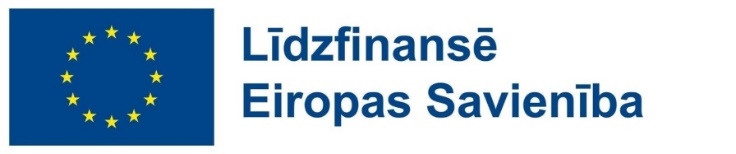 “Kafijas automāta piegāde un uzstādīšana”identifikācijas numurs BNP/TI/2023/161projekta “Zemgales uzņēmējdarbības vides attīstība un uzņēmēju konkurētspējas veicināšana”, Nr. LVIII-068 “SMEPRO 2”, ietvarosPasūtītājs:Iepirkuma priekšmets:Definēts iepirkuma priekšmets: “Kafijas automāta piegāde un uzstādīšana”, saskaņā ar Tehnisko specifikāciju (1.pielikums);Tirgus izpēte tiek veikta projekta “Zemgales uzņēmējdarbības vides attīstība un uzņēmēju konkurētspējas veicināšana”, Nr. LVIII-068 “SMEPRO 2”, ietvaros.Identifikācijas numurs: BNP/TI/2023/161.Kontaktpersonas: Pasūtītāja noteiktā kontaktpersona par tehnisko specifikāciju un par tirgus izpētes noteikumiem:: Uzņēmējdarbības un kompetenču attīstības centra vadītāja Elita Priedniece, e-pasts: elita.priedniece@bauskasnovads.lv, tālr. +371 28025249.Piedāvājumu iesniegšanas vieta, datums un laiks:	Pretendents savu piedāvājumu iesniedz līdz 2023. gada 29. novembrim plkst. 12:00, nosūtot elektroniski uz e-pasta adresi: elita.priedniece@bauskasnovads.lvLīguma nosacījumi: Līgums tiek īstenots projekta “Zemgales uzņēmējdarbības vides attīstība un uzņēmēju konkurētspējas veicināšana”, Nr. LVIII-068” SMEPRO 2”” līdzfinansējuma un pašvaldības finansējuma ietvaros.Līguma izpildes laiks – 2023. gada 21.decembris.Apmaksa: līgums ar pēcapmaksu, garantēta samaksa pēc līguma izpildes pieņemšanas - nodošanas akta parakstīšanas un rēķina saņemšanas (saskaņā ar noslēgto līgumu).Iepirkuma līgumā netiks paredzēts avansa maksājums.Prasības pretendentam:Pretendents ir fiziska vai juridiska persona, kura uz līguma slēgšanas dienu ir reģistrēta, licencēta un/vai sertificēta atbilstoši attiecīgās valsts normatīvo aktu prasībām, tiesīgs nodarboties ar komercdarbību un veikt Pasūtītājam nepieciešamo Preci.Iesniedzot piedāvājumu, pretendents piedāvājumu paraksta pašrocīgi vai ar drošu elektronisko parakstu un laika zīmogu. Preces paraksta paraksttiesīgā persona vai tās pilnvarota persona. Ja piedāvājumu paraksta pilnvarota persona, jāpievieno paraksttiesīgās personas izdota pilnvara.Iesniedzamie dokumenti:  Pieteikums dalībai tirgus izpētē, atbilstoši 2. pielikumam;  Tehniskais piedāvājums, atbilstoši 3.pielikumam;Finanšu piedāvājums, atbilstoši 4. pielikumam.Piedāvājuma izvēles kritērijs:Piedāvājums ar zemāko cenu, kas pilnībā atbilst tirgus izpētes noteikumiem.1.pielikumsTEHNISKĀ SPECIFIKĀCIJA“Kafijas automāta piegāde un uzstādīšana”, identifikācijas numurs BNP/TI/2023/161Iepirkuma priekšmets: Kafijas automāta piegāde un uzstādīšanaPiegādes adrese: Katoļu ielā 3, BauskaAttēlam tikai ilustratīva nozīme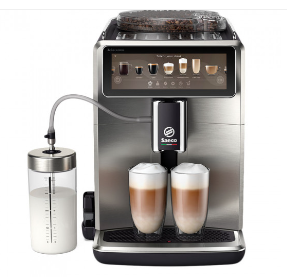      1. Vispārīgās prasības biroja kafijas automātam:2. Pārvaldība:       3.  Ietilpība:       4. Iestatījumi:        5. Kopšanas programmas:    6. Pagatavojamie dzērieni: Komplektā var ietilpt: Piena sistēmas trubiņa, ūdens cietības tests, ūdens filtrs, atkaļķošanas šķidrums, karote maltās kafijas iebēršanai, lietotāja rokasgrāmata, tīrīšanas birstīte. Garantija Piegādātajai iekārtai piegādes adresē jānodrošina 24 (divdesmit četru) mēnešu garantija, kuru laikā pretendents bez maksas nodrošina garantijas bojājumu novēršanu. 2.pielikumsPIETEIKUMS DALĪBAI TIRGUS IZPĒTĒ “Kafijas automāta piegāde un uzstādīšana”, identifikācijas numurs BNP/TI/2023/161Ar šo apliecinu savu dalību minētajā tirgus izpētē un apstiprinu, ka esmu iepazinies ar tās noteikumiem un Tehnisko specifikāciju, un piekrītu visiem tajā minētajiem nosacījumiem, tie ir skaidri un saprotami, iebildumu un pretenziju pret tiem nav.Ar šo apliecinu, ka visa sniegtā informācija ir patiesa.3.pielikumsTEHNISKAIS PIEDĀVĀJUMS“Kafijas automāta piegāde un uzstādīšana”, identifikācijas numurs BNP/TI/2023/161__________________________________________________________________________ pretendenta piedāvātais kafijas automāta ražotājs un modelis1. Vispārīgās prasības birojam kafijas automātam:2. Pārvaldība:        3. Ietilpība:        4. Iestatījumi:Kopšanas programmas:     6. Pagatavojamie dzērieni: Komplektā var ietilpt: Piena sistēmas trubiņa, ūdens cietības tests, ūdens filtrs, atkaļķošanas šķidrums, karote maltās kafijas iebēršanai, lietotāja rokasgrāmata, tīrīšanas birstīte. Garantija Piegādātajai iekārtai piegādes adresē jānodrošina 24 (divdesmit četru) mēnešu garantija, kuru laikā pretendents bez maksas nodrošina garantijas bojājumu novēršanu. 4.pielikumsFINANŠU PIEDĀVĀJUMS“Kafijas automāta piegāde un uzstādīšana”, identifikācijas numurs BNP/TI/2023/161Pretendents ______________________________________ Reģ. Nr. _________________________________________Iepazinies ar tirgus izpētes “Kafijas automāta piegāde un uzstādīšana” identifikācijas numurs BNP/TI/2023/161, noteikumiem un tehnisko specifikāciju, piedāvāju veikt minēto pakalpojumu par šādu līgumcenu:Līgumcenā ir iekļautas visas iespējamās izmaksas, kas saistītas ar piegādi, tai skaitā visi iespējamie sadārdzinājumi un citi riski.NosaukumsBauskas novada pašvaldībaReģistrācijas numurs90009116223AdreseUzvaras iela 1, Bauska, Bauskas nov., LV-39011. Nr.ParametrsPrasības 1.1.TipsAutomātiskā1.2.IzmantošanaKafijas pupiņas, maltā kafija1.3.Dzirnaviņu tipsJābūt keramiskām1.4.Karstā ūdens pagatavošana tējaiJābūt iekļautai1.5.Karstā piena pagatavošanaJābūt iekļautai1.6.Putu veidotāja tipsJābūt automātiskā piena trubiņu sistēmai1.7.Kafijas padeves krāna regulējams intervālsNe mazāk kā 140 mm1.8.Lietotāja izveidotas receptes Ir iespējams modificēt dzērienus1.9.Jauda Vēlams no 1400 W1.10.Ieteicamais tasīšu skaits dienāNe mazāk kā 30 1.11.Spriegums 220/240 V2. Nr.ParametrsPrasības2.1.Ekrāns Ar izvēlnēm2.2.Vadības tips Skārienjūtīgs ekrāns 2.3.Izvēlnes valoda Vismaz angļu3.Nr.ParametrsPrasības3.1.Ūdens tvertnes tilpumsNe mazāk kā 2 l   3.2.Kafijas pupiņu tvertneNe mazāk kā 250 g  4. Nr.ParametrsPrasības4.1.Porciju  vienlaicīga pagatavošana melnai kafijai 1 -  24.2.Regulējams malšanas raupjums (līmeņi)Ir4.3.Porciju izmērsProgrammējams4.4.Kafijas stiprums (līmeņi)regulējams4.5.Kafijas temperatūra (līmeņi)regulējams4.6.Pielāgojams piena putu daudzumsvēlams5. Nr.ParametrsPrasības5.1.Atkaļķošanas programmaJābūt iekļautai5.2.Piena sistēmas attīrīšanas programmaJābūt iekļautai5.3.Sistēmas tīrīšanas programmaJābūt iekļautai5.4.Automātiska skalošanāsJābūt iekļautai6. Nr.ParametrsPrasības6.1.Pagatavojamie dzērieniJābūt iekļautam - karsts piens, karsts ūdens, piena putas6.2.KafijaJābūt iekļautai vismaz Melna kafija Americano, Espresso, Cappuccino, Latte.Vārds, uzvārds:Amats:Paraksts:Datums:Informācija par pretendentuInformācija par pretendentuInformācija par pretendentuPretendenta nosaukums:Pretendenta nosaukums:Reģistrācijas numurs:Reģistrācijas numurs:Juridiskā adrese:Juridiskā adrese:Norēķinu konts:Norēķinu konts:Bankas nosaukums:Bankas nosaukums:Pasta adrese:Pasta adrese:Tālrunis:Tālrunis:E-pasta adrese:E-pasta adrese:Vispārējā interneta adrese(ja attiecināms):Vispārējā interneta adrese(ja attiecināms):Līguma noslēgšanas iespēja(Lūdzu atzīmēt): Līguma noslēgšanas iespēja(Lūdzu atzīmēt): □ Papīra formātā□ Elektroniski ar drošu elektronisko parakstu Informācija par pretendenta kontaktpersonu / līguma izpildes atbildīgo personuInformācija par pretendenta kontaktpersonu / līguma izpildes atbildīgo personuInformācija par pretendenta kontaktpersonu / līguma izpildes atbildīgo personuVārds, uzvārds:Ieņemamais amats:Tālrunis:E-pasta adrese:Vārds, uzvārds:Amats:Paraksts:Datums:1. Nr.ParametrsPrasības Tehniskais piedāvājums1.1.TipsAutomātiskā1.2.IzmantošanaKafijas pupiņas, maltā kafija1.3.Dzirnaviņu tipsJābūt keramiskām1.4.Karstā ūdens pagatavošana tējaiJābūt iekļautai1.5.Karstā piena pagatavošanaJābūt iekļautai1.6.Putu veidotāja tipsJābūt automātiskā piena trubiņu sistēmai1.7.Kafijas padeves krāna regulējams intervālsNe mazāk kā 140 mm1.8.Lietotāja izveidotas receptes Ir iespējams modificēt dzērienus1.9.Jauda Vēlams no 1400 W1.10.Ieteicamais tasīšu skaits dienāNe mazāk kā 30 1.11.Spriegums 220/240 V2. Nr.ParametrsPrasības2.1.Ekrāns Ar izvēlnēm2.2.Vadības tips Skārienjūtīgs ekrāns 2.3.Izvēlnes valoda Vismaz angļu3.Nr.ParametrsPrasības3.1.Ūdens tvertnes tilpumsNe mazāk kā 2 l   3.2.Kafijas pupiņu tvertneNe mazāk kā 250 g  4. Nr.ParametrsPrasības4.1.Porciju  vienlaicīga pagatavošana melnai kafijai 1 -  24.2.Regulējams malšanas raupjums (līmeņi)Ir4.3.Porciju izmērsProgrammējams4.4.Kafijas stiprums (līmeņi)regulējams4.5.Kafijas temperatūra (līmeņi)regulējams4.6.Pielāgojams piena putu daudzumsvēlams5. Nr.ParametrsPrasības5.1.Atkaļķošanas programmaJābūt iekļautai5.2.Piena sistēmas attīrīšanas programmaJābūt iekļautai5.3.Sistēmas tīrīšanas programmaJābūt iekļautai5.4.Automātiska skalošanāsJābūt iekļautai6.Nr.ParametrsPrasības6.1.Pagatavojamie dzērieniJābūt iekļautam - karsts piens, karsts ūdens, piena putas6.2.KafijaJābūt iekļautai vismaz Melna kafija Americano, Espresso, Cappuccino, Latte.PozīcijaCena,EUR bez PVNKafijas automāta piegāde un uzstādīšana Kopējā piedāvājuma cena bez PVN, EUR:PVN (__%), EUR:Kopējā piedāvājuma cena ar PVN, EUR:Vārds, uzvārds:Amats:Paraksts:Datums: